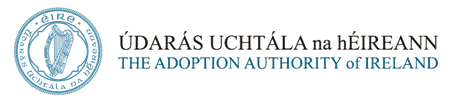 Príomhoifigeach Feidhmiúcháin Eatramhach(Conradh 9 mí)An Eagraíocht Is comhlacht garbhreithiúnach neamhspleách a bunaíodh faoin Acht Uchtála é Údarás Uchtála na hÉireann (ÚUÉ) agus is é bunchuspóir an chomhlachta ná “a chinntiú go soláthraítear na caighdeáin is airde is féidir de sheirbhísí a bhaineann le huchtáil, le linn an phróisis uchtála ar feadh an tsaoil, le leas leanaí mar an chéad chuspóir agus an rud is tábhachtaí.” Tá Bord ÚUÉ ag féachaint chun Príomhoifigeach Feidhmiúcháin Eatramhach a cheapadh, le haghaidh thréimhse 9 mí, fad is a thugtar faoin nós imeachta chun ceapachán buan a dhéanamh don phost sin. An Ról Is í príomhfheidhm an Phríomhoifigigh Feidhmiúcháin Eatramhaigh ná tacú leis an Údarás a chuid feidhmeanna faoin Acht a chomhlíonadh. Soláthróidh an POF Eatramhach ceannaireacht straitéiseach don ÚUÉ agus cinnteoidh go bhfeidhmeoidh sé go héifeachtach i ngach réimse dá shainordú, lena n-áirítear cúrsaí reachtúla, oibríochtúla, cúrsaí airgeadais agus cúrsaí rialachais. Agus é/í ag tuairisciú do Bhord ÚUÉ, oibreoidh an POF Eatramhach chun gach gné d’obair an Údaráis a choinneáil agus chun a chinntiú go gcoinnítear caidrimh oibre láidre éifeachtúla lena pháirtithe leasmhara go léir.An DuineBeidh scileanna soiléire ceannaireachta fadbhreathnaitheacha agus bainistíochta feidhmiúcháin ag an duine a n-éireoidh leis/léi agus beidh sárchumais líonraithe agus bainistíochta páirtithe leasmhara aige/aici freisin.  Beidh sé/sí tar éis torthaí suntasacha a léiriú ó thaobh feidhmíocht eagraíochta, athrú ó bhonn agus forbairt beartais de.  Is gá freisin tuiscint láidir a bheith aige/aici ar thimpeallacht reachtaíochta na hearnála poiblí (nó fianaise ar a c(h)umas tuiscint a fháil go tapa ar shaincheisteanna casta reachtaíochta)Go hidéalach, beidh cáilíocht tríú leibhéal go leibhéal iarchéime i ndisciplín(í) ábhartha ag an duine a n-éireoidh leis/léi, agus beidh cáilíocht sa cheannaireacht/bhainistíocht ina buntáiste. Chomh maith leis sin, beidh ar a c(h)umas eolas oibre éifeachtach a fháil ar gach gné d’obair ÚUÉ agus tuiscint shoiléir a fháil ar na dúshláin atá roimh rialáil agus oibriú na seirbhísí uchtála in Éirinn faoi láthair.Tá tuilleadh eolais, chomh maith le mionsonraí maidir le conas iarratas a dhéanamh, ar fáil ar www.aai.gov.ieMás maith leat an post seo a phlé go príobháideach, déan teagmháil le Seán McDonagh, Comhpháirtí, Lansdowne Executive Search ar sean.mcdonagh@lansdownesearch.ie nó 0877961062Is é Déardaoin an 19 Eanáir 2023 an dáta deiridh le haghaidh iarratas.Tá ÚUÉ tiomanta do bheartas comhdheiseanna agus cuirfear fáilte roimh iarratais faoi na naoi bhforas a luaitear san Acht um Chomhionannas Fostaíochta.